Государственное бюджетное общеобразовательное учреждениесредняя общеобразовательная  школа № 230с углубленным изучением химии и биологии Фрунзенского   района  Санкт-Петербурга.. . Санкт-Петербург. ул .Пражская д.25.телефон-факс  269-89-02, 417-30-46 e-mail: school230@gmail.comсайт школы: school230.spb.ruРабочая программавнеурочной деятельности«Я И ПРОФЕССИЯ»9а классана 2023-2024 учебный годРазработалапедагог-психологАртемьева Л.И.высшая квалификационная категорияСанкт – Петербург2023ПОЯСНИТЕЛЬНАЯ ЗАПИСКА.Нормативно-правовой статус рабочей программыРабочая программа составлена на основе следующих документов:Федеральный Закон от 29.12.2012 № 273-ФЗ «Об образовании в Российской Федерации» (далее – ФЗ-273);Федеральный государственный образовательный стандарт начального общего образования, утвержденный приказом Министерства образования и науки Российской Федерации от 06.10.2009 № 373 (далее – ФГОС НОО);Порядок организации и осуществления образовательной деятельности по основным общеобразовательным программам - образовательным программам начального общего, основного общего и среднего общего образования, утвержденный приказом Министерства образования и науки Российской Федерации от 22.03.21№115Постановление Главного государственного санитарного врача РФ от 28.09.2020 №28 (далее – СП 2.4.3648-20) «Об утверждении СП 2.4.3648-20 «Санитарно-эпидемиологические требования к организации обучения, отдыха и оздоровления детей и молодёжи» Постановление Главного государственного санитарного врача РФ от 28.01.2021 №2 (далее – СанПиН 1.2.3685-21) «Гигиенические нормативы и требования к обеспечению безопасности и (или) безвредности для человека факторов среды обитания» Распоряжение Комитета по образованию от 12.04.2021 №1013-р «О формировании календарного учебного графика государственных образовательных учреждений Санкт-Петербурга, реализующих основные общеобразовательные программы, в 2023-2024 учебном году»;Распоряжение Комитета по образованию от 09.04.2021 № 997-р «О формировании учебных планов государственных образовательных учреждений Санкт-Петербурга, реализующих основные общеобразовательные программы на 2021-2022 учебный год»;Основная образовательная программа начального общего образования на 2023/2024 учебный год;Календарный учебный график ГБОУ СОШ № 230 на 2023/2024 учебный год;Положение о рабочей программе ГБОУ СОШ № 230.Цели и задачи.Цель курса: формирование психологической готовности подростка к выбору профиля обучения и профессиональной деятельности.	Задачи курса:- знакомство учащихся с основами психологии личности,- формирование адекватного представления учащихся о своем профессиональном потенциале  на основе самодиагностики и знания мира профессий,- ознакомление со спецификой современного рынка труда, правилами выбора  и способами получения профессии.Общая характеристика предмета.Программа является надпредметным курсом предпрофильной подготовки и направлена на подготовку учащихся 9-х классов к профильному обучению.  	Предпрофильная подготовка является системой педагогической, психологической,  информационной и организационной поддержки учащихся основной школы, включающей мероприятия по профильной ориентации и психолого- педагогической диагностике учащихся, их анкетирование и консультирование. Профильная ориентация призвана способствовать принятию школьниками осознанного решения о выборе направления дальнейшего обучения и созданию условий для повышения готовности подростков к социально - профессиональному обучению.	В программе изложены современные взгляды на проблему выбора профессии и планирования карьеры и даны диагностические и информационные  материалы, которые должны помочь ребятам в выборе профессии.           При завершении изучения каждой темы проводится контроль знаний в виде опроса, самостоятельных и контрольных работ и зачетной работы.	Прикладной элективный курс имеет своей целью обеспечить знакомство обучающихся с важнейшими способами применения знаний по предметам на практике, развитие их интереса к современной профессиональной деятельности. Среди них особую роль играют социальные практики.        Социальная практика – это форма организации образовательной деятельности обучающихся в форме социально значимой деятельности определённой профильной направленности, нацеленная на решение задач их профессионального самоопределения посредством приобретения и осмысления социального опыта.             Особенностью курса внеурочной деятельности «Профориентация» является актуализация процесса профессионального самоопределения обучающихся за счет специальной организации их деятельности, включающей получение знаний о себе; о мире профессионального труда, их соотнесения в процессе профессиональных проб. Место предмета в учебном плане.	Программа рассчитана на один год при одном уроке в неделю, 34 часа. В программе использованы различные типы уроков. В них входит профессиональная диагностика с использованием апробированных методик, деловых и ролевых игр, проблемно - поисковых задач, контрольные задания.	Уроки разработаны на основе традиционной классно - урочной системы с учетом принципов дифференцированного обучения. Результаты диагностики могут учитываться при формировании профильных классов.Используемый учебно- методический комплект     Для реализации Рабочей программы используются презентации по курсу Резапкиной "Психология и выбор профессии", рекомендованные Министерством образования и науки Российской Федерации к использованию в образовательном процессе в общеобразовательных учреждениях.  Планируемые результаты изучения курсаЛичностные результаты:формирование позитивной Я-концепции и устойчивой самооценки;формирование мотива самопознания и саморазвития;осознание себя и своего места в жизни.Метапредметные результаты:наличие позитивного образа Я: абсолютное принятие человеком самого себя при достаточно полном знании самого себя;развитие умения сделать выбор и готовности нести за него ответственность на основе внутренней позиции взрослого человека.формирование личностного самоопределения: наличие внутренней позиции взрослого человека, которая проявляется в осознании себя как члена общества и в понимании необходимости самому принимать решения относительно своего будущего.Предметные результаты:устойчивый интерес к курсу внеурочной деятельности «Профориентация»;знание объективных психологических законов;освоение важных для подросткового возраста психологических понятий;освоение методов и приемов познания себя;адекватное представление обучающихся о своем профессиональном потенциале на основе сам диагностики и знания мира профессий;ознакомление со спецификой современного рынка труда, правилами выбора и способа получения профессии.Перечень знаний и умений.Учащиеся должны знать:- основы общей психологии, основные психологические термины;- особенности личности человека и свои собственные;- правила выбора профессии;- требования к современному профессионалу;- потребности современного рыка труда.Учащиеся должны уметь:-строить свои отношения с окружающими;- отстаивать свои права конструктивным способом;- на основе  самодиагностики и знаний о мире профессий выбирать    правильный профессиональный путь.СОДЕРЖАНИЕРаздел 1.   Образ «Я».Внутренний мир человека и возможности его познания. Самооценка. Я – концепция. Ощущения. Особенности восприятия.Темперамент: типы темперамента, определение темперамента.Внимание. Память. Тест-тренинг на развитие внимания и памятиМышление. Как развить мышление. Определение типа мышления. Структура и средства общения. Успешная коммуникация. Виды мышления. Деловое общение. Определение коммуникативных  склонностей.Методическое обеспечение:Тест Айзенка, определение формулы темперамента.Методика «Определение типа мышления» (модификация).Корректурная проба.Методика «Определение коммуникативных и организаторских склонностей» (КОС-1).Раздел 2. Формула выбора профессии.Представление о себе и выбор профессии. Уровень притязаний. Формула выбора профессии.Выбор профессии. Зачем мы работаем? Совершенствование в труде. Карьерные ориентации.Интересы и склонности в выборе профессии. Определение интересов в выборе профессии. Связь школьных предметов и профессий.Возможности личности в профессиональном выборе. Профессия и здоровье. Учет типа темперамента при выборе профессии.Учет потребностей рынка труда.  Оценка потребностей современного рынка труда в Санкт- Петербурге. Игра «Кто нужен нашему городу?».Методическое обеспечение:Методика «Профиль».Формула профессии (модификация методики Пряжникова).Раздел 3. Мир профессий.Классификация  профессий по характеру и  предмету труда. Профессии типа «человек-человек». Предмет труда. Профессиональные требования. Способы выхода из конфликта. Учет уровня коммуникативных склонностей при выборе профессии.Профессии типа «человек техника». Предмет труда. Профессиональные требования. Определение склонности к данному типу профессий.Профессии типа «человек - знаковая система». Предмет труда. Профессиональные требования. Оценка уровня логического мышления.Профессии типа «человек-природа». Предмет труда. Профессиональные требования.Профессии типа «человек - художественный образ». Предмет труда. Профессиональные требования. Креативные способности.Профессии типа «человек- бизнес». Предмет труда. Особенности предпринимательской деятельности. Профессиональные требования.Мои профессиональные намерения. Моя будущая профессия.Методическое обеспечение:Тест Томаса.Психогеометрия.Тесты «Числовые ряды», «Выделение существенных признаков».Модифицированный креативный тест Уильямса.Тест «Ориентация».Тест Голланда.УЧЕБНО-ТЕМАТИЧЕСКИЙ ПЛАН«Я И ПРОФЕССИЯ» 9 классКАЛЕНДАРНО - ТЕМАТИЧЕСКОЕ ПЛАНИРОВАНИЕСПИСОК ЛИТЕРАТУРЫДля учителя:Профориентационный тренинг для старшеклассников "Твой выбор": [сборник] /Н.В. Афанасьева, Н.В. Малухина, М.Г. Пашнина ; [Афанасьева Н. В., Малузина Н.В., Пашнина М.Г.]; под ред. Н.В. Афанасьевой.-СПб : Речь, 2007-365 с. 99 популярных профессий: психологический анализ и профессиограммы / Е. С. Романова. - 2-е изд. - СПб. [и др.] : Питер, 2006. - 460 с. Выбираем профессию. Советы практического психолога. СПб.: Питер, 2006. 224 Профориентация. – М.: Академический проспект, 2008 Психология и выбор профессии: программа предпрофильной подготовки, Учебно-методическое пособие для психологов и педагогов. – М.:Генезис, 2005. – 208 Психология профессий: Учебное пособие для студентов вузов. – М.: Академический проект; Фонд «Мир», 2005. – 336 с. Выбор профессии: методики, тесты, рекомендации / О.В.Козловский.- Ростов н/Д: Феникс; Донецк, 2006 – 800 с. Профориентационная профессиография: Методическое пособие. – М.: Высшая школа психологии, 2005. – 96 с. Ступени карьеры: азбука профориентации. СПб., Речь. 2006. – 240 с. Основы профориентологии: Учеб. Пособие для вузов/ Е.Ф.Зеер, А.М. Павлова, Н.О. Садовникова. М.: Высш. Шк., 2005. – 159 с. Секреты выбора профессии: Научно-популярное издание.–М.:Генезис, 2003.–80 с. Предпрофильная подготовка: практическая реализация. Авторы-составители О.Д.Владимирская, М.Д.Матюшкина- СПб: НОУ «Экспресс», 2007 Культура делового общения .Ф.А.Кузин,. М.,2000 г.Секреты выбора профессии, или Путеводитель выпускника Г.В.Резапкина,. М.,2005 г.Психология и выбор профессии: программа предпрофильной подготовки Г.В.Резапкина,. М., ГЕНЕЗИС, .Дополнительная:Профориентационная работа в школе : метод. пособие / Е. В. Гурова, О. А. Голерова. - М.: Просвещение, 2007. - 95 с. Профориентология : теория и практика : учеб. пособие для студентов вузов / Э. Ф. Зеер, Н. О. Садовникова, А. М. Павлова. - М.: Акад. проект; Екатеринбург : Деловая кн., 2004. - 190 с. Профилизация воспитания в условиях модернизации школьного образования : метод. пособие / [авт.-сост. Ф. П. Черноусова, засл. учитель Рос. Федерации]. - М.: Пед. о-во России, 2007. - 126, [1] с. Профориентация : учеб. пособие для студентов высш. учеб. заведений, обучающихся по направлению и специальностям психологии / Е. Ю. Пряжникова, Н. С. Пряжников. - 3-е изд., стер. - М.: Academia, 2007. – 494, [2] с. Для учащихся: вариативно (один из предложенных вариантов)Профессиональное самоопределение: выбор профиля обучения и профессии, учебное пособие для учащихся 9 классов, Чистякова С.Н., Родичев Н.Ф., - М.: ОИЦ «Академия», 2013;Азбука трудоустройства. Элективный курс для 9-11 классов, Чернов С.В. М.: Вита-пресс, 2010; Твоя профессиональная карьера, учебник для 8-9 классов общеобразовательных учреждений под ред. Чистяковой С.Н., – М.: «Просвещение», 2013 г.КОНТРОЛЬНО-ИЗМЕРИТЕЛЬНЫЕ МАТЕРИАЛЫ1 четверть. Зачетная работа.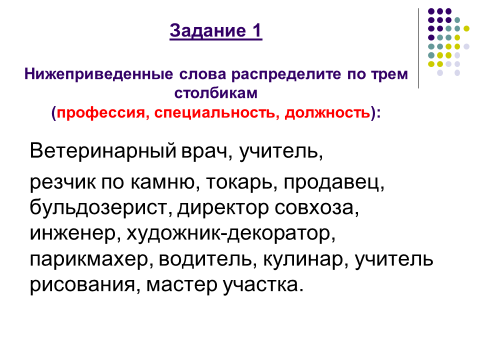 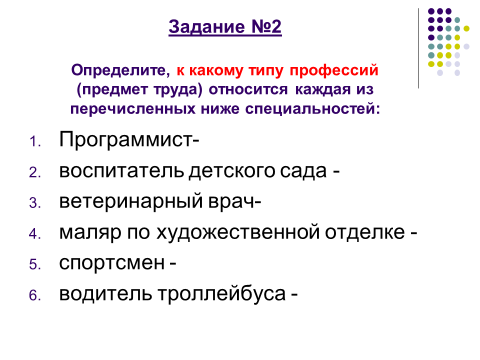 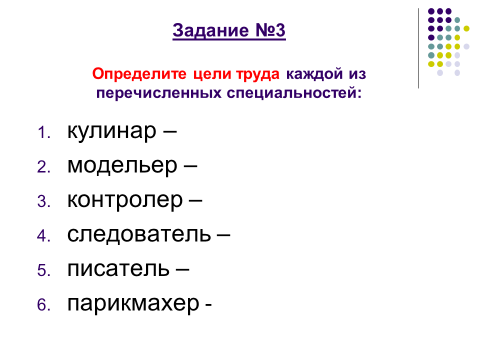 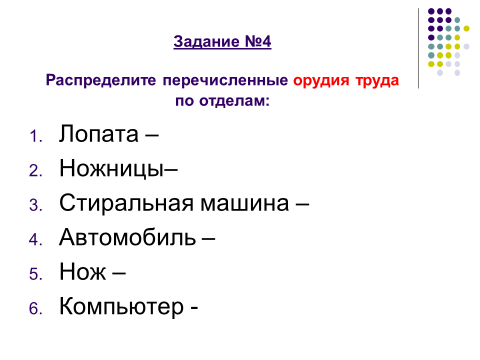 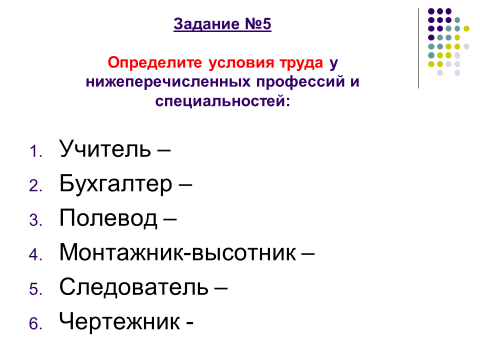 2 четверть. Презентация на тему: «Моя будущая профессия» по плану.                                 Содержание презентации:Чем привлекательная автору эта профессия (тема);История профессии, происхождение названия;Факты из «жизни» профессии, которые малоизвестны;Содержание профессии; Известные люди данной профессии;Качества, способности человека, требуемые для данной профессии;Медицинские ограничения (ограничения по состоянию здоровья);«Плюсы и минусы» профессии;Образовательные заведения СПб, где можно получить данную профессию (профессиональные заведения СПб и учреждения высшего образования);Сферы, где можно работать по этой специальности;Карьерные перспективы специалиста;Востребованность специалистов на рынке труда в настоящее время;Используемые источники информации (книги, ссылки).3 четверть. Реферат на тему: «Успешные люди современности»4 четверть.   Тест на определение сильных сторон своего характера. 

     Перед Вами 8 типов рисунка человека, составленных из простых геометрических фигур: треугольника, круга и квадрата.      Выберите фигуру на  рисунке и узнайте сильные стороны своей личности.  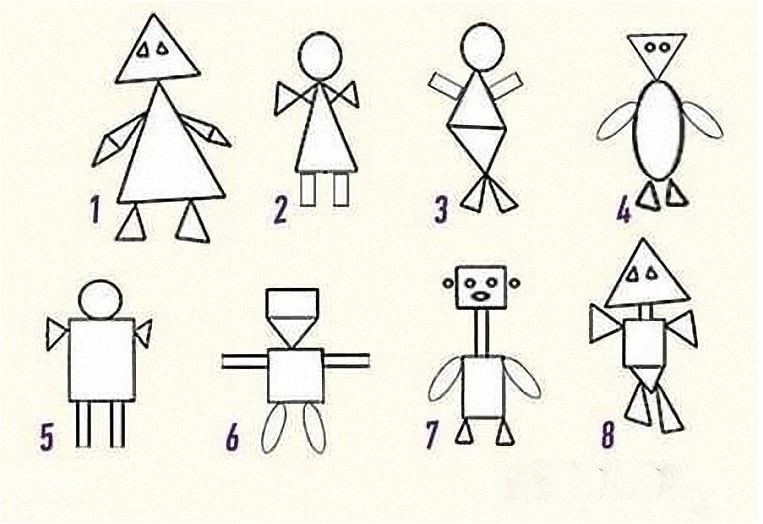 Анкета обратной связи.1. Какие темы были для тебя полезны?2. Какие темы были для тебя интересны?3. Какой предмет в школе нужен больше профориентация или психология? 4. О чем вам было бы важно говорить на уроке?5. Ваши пожелания учителю. ПринятоПедагогическим советомПротокол от  28.08.23 №1УтвержденоПриказ от _от 28.08.23 №34-од. Директор ГБОУ СОШ № 230 ______________ А.В.Пейчева№Наименование темыКол-во часов123456789101112131415161718192021222324Раздел 1: Образ Я.Вводное занятие. Внутренний мир человека и возможности его познания. Самооценка. Я – концепция.Темперамент. Что такое темперамент. Типы темперамента. Тест Айзенка для подростков. Влияние темперамента на выбор профессии.Ощущения. Восприятие. Особенности и иллюзии восприятия.Внимание. Что такое внимание. Как развить внимание Тест – тренинг на внимание.Память. Виды памяти. Игра «Муха» на развитие памяти.Мышление. Виды мышления. Как развить мышление. Определение типа мышления.Структура и средства общения. Что такое «успешная коммуникация». Способы и виды общения. Определения уровня коммуникативных и организаторских склонностей.Обобщающий урок.Раздел 2: Формула выбора профессии.Представление о себе и выбор профессии. Роль самооценки в выборе профессии. Что такое профессия? Типы профессий. Секреты выбора профессии. Что необходимо учитывать при выборе профессии.Склонности и интересы в профессиональном выборе. Методика «Профиль». Связь предмета и профессии.Возможности личности в профессиональной деятельности.Здоровье и выбор профессии.Социальные проблемы труда. Оценка потребностей современного рынка труда. Игра «Кто нужен нашему городу?»Обобщающий урок.Раздел 3: Я в мире профессий.Разделение профессий по предмету труда. Классификация профессий по характеру труда.Профессии типа «человек- человек». Описание профессий. Тестирование: определение ведущего способа выхода из конфликта. Учет уровня коммуникативных склонностей.Профессии типа «человек-техника». Описание профессий. Тестирование: психогеометрия.Профессии типа «человек - знаковая система». Описание профессии. Тестирование: определение уровня логического мышления.Профессии типа «человек – природа». Описание профессии. Требования к профессионалу.Профессии типа «человек – художественный образ». Описание профессии. Тестирование: креативные способности, тест Уильямса.Профессии типа «человек – бизнес». Описание профессии. Особенности предпринимательской деятельности. Тестирование.Мои профессиональные намерения. Тест «Ориентация». Тест Голланда.Итоговое занятие. Моя будущая профессия.Итого:12211     122121111122121212134№Раздел программы,тема урокаТип урокаСредство обученияДата планДата факт№Раздел программы,тема урокаТип урокаСредство обучения1Раздел 1: Образ Я.Вводное занятие. Внутренний мир человека и возможности его познания. Самооценка. Я – концепция.Комбинированный урокПрезентация учителя2.09.22.2Темперамент. Что такое темперамент. Комбинированный урокПрезентация учителя9.09.22.3.Типы темпераментаКомбинированный урокПрезентация учителя, тесты16.09.22.4.Тест Айзенка для подростков. Тестирование.Урок комбинированного типа, частично поисковый методПрезентация учителя, тесты23.09.22.5. Влияние темперамента на выбор  профессии.Урок комбинированного типа, частично поисковый методПрезентация учителя, тесты30.09.22.6. Ощущения. Восприятие. Особенности и иллюзии восприятия.Урок комбинированного типа, частично поисковый методПрезентация учителя, 7.10.22.7.Внимание. Что такое внимание. Как развить внимание Тест – тренинг на внимание.Урок комбинированного типа, частично поисковый методПрезентация учителя14.10.22.8.Память. Виды памяти. Игра «Муха» на развитие памяти.Комбинированный  урок.Презентация учителя 21.10.22.9.Мышление. Виды мышления. Урок комбинированного типа, частично поисковый методПрезентация учителя28.10.22.10.Как развить мышление. Определение типа мышления.Комбинированный  урок Презентация учителя, учеников11.11.22.11.Структура и средства общения. Что такое «успешная коммуникация». Комбинированный урокПрезентация учителя18.11.22.12.Способы и виды общения.Урок комбинированного типа, частично поисковый методПрезентация учителя25.11.22.13.Определения уровня коммуникативных и организаторских склонностей.Комбинированный урокПрезентация учителя2.12.22.14.Раздел 2: Формула выбора профессии.Представление о себе и выбор профессии. Комбинированный урокПрезентация учителя9.12.22.15.Роль самооценки в выборе профессии.Что такое профессия? Типы профессийУрок изучения нового материала, лекцияПрезентация учителя16.12.22.16.Секреты выбора профессии. Что необходимо учитывать при выборе профессии.Комбинированный урокПрезентация учителя23.12.2217.Склонности и интересы в профессиональном выборе. Методика «Профиль». Связь предмета и профессии.Комбинированный урокПрезентация учителя13.01.23.18.Возможности личности в профессиональной деятельности.Здоровье и выбор профессии.Урок комбинированного типа, частично поисковый метод Презентация учителя, тесты20.01.23.19.Социальные проблемы труда. Оценка потребностей современного рынка труда. Игра «Кто нужен нашему городу?»Комбинированный урокПрезентация учителя27.01.23.20.Обобщающий урок.Комбинированный урокПрезентация учителя, учащихся3.02.23.21.Раздел 3: Я в мире профессий.Разделение профессий по предмету труда. Урок комбинированного типа, частично поисковый методПрезентация учителя, учащихся10.02.23.22.Классификация профессий по характеру труда.Комбинированный урок  Презентация учителя, учащихся17.02.23.23.Профессии типа «человек- человек». Описание профессий. коммуникативных склонностей.Комбинированный урокПрезентация учителя24.02.23.24.Тестирование: определение ведущего способа выхода из конфликта. Комбинированный урокПрезентация учителя3.03.23.25.Профессии типа «человек-техника». Описание профессий. Тестирование: психогеометрия.Комбинированный урокПрезентация учителя10.03.23.26.Профессии типа «человек - знаковая система». Описание профессии. Урок изучения нового материалаПрезентация учителя17.03.23.27.Тестирование: определение уровня логического мышления.Комбинированный урокПрезентация учителя4.04.23.28.Профессии типа «человек – природа». Описание профессии. Требования к профессионалу.Урок комбинированного типа, частично поисковый методПрезентация учителя, тесты14.04.23.29.Профессии типа «человек – художественный образ». Описание профессии. Урок изучения нового материалаПрезентация учителя21.04.23.30.Тестирование: креативные способности, тест Уильямса.Комбинированный урокПрезентация учителя, учеников28.04.23.31.Профессии типа «человек – бизнес». Описание профессии. Особенности предпринимательской деятельности.Урок-дискуссияПрезентация учителя, учеников5.05.23.32.Мои профессиональные намерения.Комбинированный урокПрезентация учителя, учеников12.05.23.33.Тест «Ориентация». Тест Голланда.Итоговое занятие. Моя будущая профессия.Комбинированный урокПрезентация учителя, учеников19.05.23.34.Итоговое занятие. Моя будущая профессия.Урок-дискуссияПрезентация учителя, учеников26.05.23.